Astur Feria (3 y 4 de agosto 2024)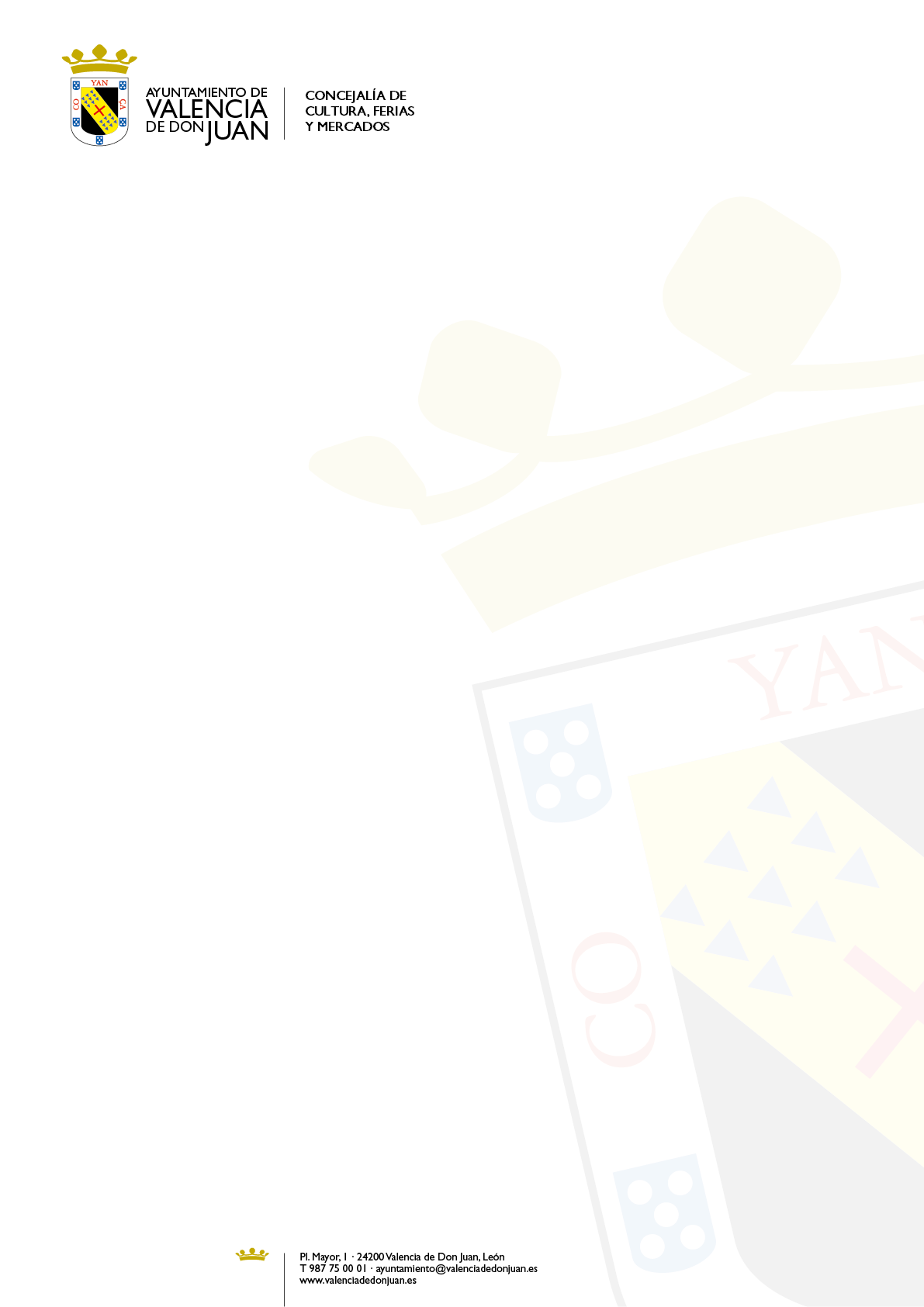 Valencia de Don Juan (León)FICHA DE SOLICITUDRemitir por correo electrónico a turismo@valenciadedonjuan.es, del 28 de mayo al 11 de junio de 2024.EXPOSITORBASES DE PARTICIPACIÓN:1. La Astur Feria se emplaza en el Jardín de los Patos, ubicado en el entorno del Castillo. La Feria tendrá lugar desde las 12:00 horas del día 3 de agosto hasta las 22:00 horas del día 4 de agosto de 2024. El plazo límite para montar los stands son las 11:00 horas del día 3 de agosto. Cada expositor dispondrá de una caseta de madera, de 3m de frontal y 2m de fondo, con cuadro de 3.500W y cuadro de luz. El aforo máximo previsto en cada caseta es de 2 personas, teniendo un límite de 6 personas como máximo. 2. Los horarios de apertura y cierre serán desde las 12:00 a 15:00 y desde las 19:00 a 22:00 horas.3. Obligación: los expositores participantes deben cumplir el horario establecido con exactitud y la duración determinada.  4. La organización se reserva el derecho de admisión y de tomar las medidas pertinentes para preservar la Feria de cualquier forma de intrusismo. 5. INSCRIPCIÓN: Los expositores interesados podrán inscribirse cumplimentando el impreso de inscripción que se les adjunta, y enviarlo a la dirección de correo electrónico turismo@valenciadedonjuan.es o por correo ordinario: Excmo. Ayuntamiento de Valencia de Don Juan. Ferias, Mercados y Jardines. Plaza Mayor, 1. 24200 - VALENCIA DE DON JUAN (LEÓN), desde el 28 de mayo hasta el 11 de junio de 2024.6. Una vez recibida la documentación, la organización notificará a cada solicitante la decisión de su admisión como expositor de la Astur Feria. Aquellos que cumplan los requisitos establecidos y no tengan plaza por falta de espacio quedarán en reserva.7. Si por cualquier circunstancia, y una vez inscritos los expositores-participantes no pudieran asistir, deberán comunicarlo inmediatamente a la organización en el teléfono: 987 75 00 01 / 618 56 04 00 con el fin de cubrir el puesto con los solicitantes que hayan quedado en reserva.8. El Ayuntamiento de Valencia de Don Juan pondrá las siguientes prestaciones a disposición de los expositores-participantes: 2 sillas plegables, 1 mesa de 1,90 x 0,85 m, zona de aparcamiento reservado.9. La adjudicación de los espacios de exposición se efectuará a criterio de la Organización, que se reserva el derecho de variar la ubicación de espacios de exposición si fuera necesario.10. La organización prestará servicio de vigilancia con carácter disuasorio, preventivo y de seguridad general el día 3 de agosto desde las 22:00 a las 10:00 horas.  El seguro de robo o hurto no está cubierto, por lo que la Organización no se responsabiliza de ningún robo, hurto o daño sufrido durante el montaje, celebración y desmontaje.11. La organización de la feria sólo se responsabilizará de la limpieza de los espacios comunes del recinto.FIRMA:Acepto las Condiciones de Participación de la Astur Feria de Valencia de Don Juan.En ……………………………………………. a ……. de …………….. de 2024. NOMBRE Y APELLIDOSNOMBRE Y APELLIDOSNIF/DNITELÉFONO DE CONTACTODOMICILIOCÓDIGO POSTALLOCALIDADPROVINCIAE-MAILPÁGINA WEBPERSONA DE CONTACTOTELÉFONO MÓVILTIPO DE PRODUCTOACTIVIDADES QUE DESEA REALIZAR EN LA FERIA (TALLERES, DEMOSTRACIONES, EXHIBICIONES...)